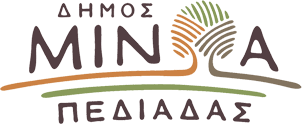 Αρκαλοχώρι, 28 / 09 /2021Προς: ΜΜΕΔΕΛΤΙΟ ΤΥΠΟΥΑΝΑΚΟΙΝΩΣΗ ΓΙΑ ΔΙΕΝΕΡΓΕΙΑ ΕΛΕΓΧΩΝ ΣΤΑ ΚΤΙΡΙΑ ΠΟΥ ΕΠΛΗΓΗΣΑΝ ΑΠΟ ΤΟ ΣΕΙΣΜΟΑπό το Δήμο Μινώα Πεδιάδας γίνεται γνωστό πως κλιμάκια μηχανικών του Υπουργείου Υποδομών βρίσκονται σήμερα στις κάτωθι περιοχές του Δήμου:ΑρκαλοχώριΒόννηΣαμπάςΘραψανόΖωοφόροιΠατσίδεροςΓαλατάςκαι πραγματοποιούν – συνοδεία μηχανικών του Δήμου – ελέγχους/αυτοψίες στα κτίρια που επλήγησαν από το σεισμό της 27ης Σεπτεμβρίου. Επίσης κλιμάκια μηχανικών της ΚΤΥΠ πραγματοποιούν ελέγχους στις σχολικές μονάδες του Δήμου.Οι έλεγχοι/αυτοψίες θα συνεχιστούν τις επόμενες ημέρες σε όλες τις κοινότητες του Δήμου ενώ για το σκοπό αυτό έχει ζητηθεί και θα διατεθεί – για το σκοπό αυτό - επιπλέον τεχνικό προσωπικό από το αρμόδιο Υπουργείο.Επίσης γίνεται γνωστό ότι αναμένεται στο Δήμο Μινώα Πεδιάδας ο Πρωθυπουργός της Χώρας κ. Κ. Μητσοτάκης ο οποίος και θα ανακοινώσει μέτρα στήριξης για το Δήμο και τους πληγέντες κατοίκους και επιχειρηματίες.ΥΠΟΒΟΛΗ ΑΙΤΗΜΑΤΩΝ ΓΙΑ ΔΙΕΝΕΡΓΕΙΑ ΑΥΤΟΨΙΩΝ ΑΠΟ ΚΛΙΜΑΚΙΑ ΜΗΧΑΝΙΚΩΝΟι πολίτες των οποίων, οι οικίες και επιχειρήσεις, έχουν υποστεί ζημιές από το σεισμό της 27ης Σεπτεμβρίου καλούνται όπως υποβάλλουν αιτήματα για διενέργεια αυτοψίας/ ελέγχου από τα κλιμάκια μηχανικών του Υπουργείου Υποδομών στο Δήμο Μινώα Πεδιάδας ως εξής:Α. τηλεφωνικά, καλώντας στη Γραμμή του Δημότη - τηλέφωνο 28913 40143. Β. Δια ζώσης, στα ειδικά σημεία που έχουν διαμορφωθεί στο χώρο του εκθεσιακού Κέντρου Αρκαλοχωρίου και στο 2ο Δημοτικό Σχολείο Αρκαλοχωρίου (08.00-16.00).ΑΝΑΓΚΕΣ ΓΙΑ ΕΙΔΗ ΠΡΩΤΗΣ ΑΝΑΓΚΗΣ ΓΙΑ ΤΟΥΣ ΣΕΙΣΜΟΠΛΗΚΤΟΥΣ ΤΟΥ ΔΗΜΟΥ ΜΙΝΩΑ ΠΕΔΙΑΔΑΣΑπό το Δήμο Μινώα Πεδιάδας γίνεται γνωστό πως οι ανάγκες σε είδη πρώτης ανάγκης για τους σεισμόπληκτους του Δήμου αφορούν τα κάτωθι:Η συγκέντρωση των παραπάνω ειδών θα γίνεται στα εξής δύο (2) σημεία:Α. Στο Εκθεσιακό Κέντρο Αρκαλοχωρίου (τηλέφωνο επικοινωνίας 6979790006)Β. Στο Κέντρο Αστέγων του Δήμου Ηρακλείου (Λεωφόρος Ικάρου 121 – απέναντι από την ΣΕΑΠ), μέχρι τις οκτώ το βράδυ σε συνεργασία με το Δήμο ΗρακλείουΤα είδη  πρέπει να είναι συσκευασμένα.ΥΓΡΑΝεράΓάλα εβαπορέΓάλα σκόνηΚαφές Χυμούς ΤΡΟΦΙΜΑΚρουασάν Μπισκότα Κονσέρβες Παξιμάδι ΚράκερΠαστέλιαΡύζιΜακαρόνια Πελτές ντομάτας ΌσπριαΛάδι Αλάτι Ζάχαρη ΕΙΔΗ ΠΡΟΣΩΠΙΚΗΣ ΥΓΙΕΙΝΗΣ Πάνες για μωρά (pampers)Πάνες ακράτειας για ηλικιωμένους Σερβιέτες Χαρτί υγείαςΧαρτοπετσέτες Σακούλες σκουπιδιώνΠλαστικά πιάτα, ποτήρια & σερβίτσιαΣεντόνια Κουβέρτες Πετσέτες Μωρομάντηλα Μπιμπερό Χλωρίνη Σαπούνι 